РЕШЕНИЕО выполнении Прогноза социально-экономическогоразвития муниципального образования «Горнякское»  на 2016-2018 годы                             за   первое полугодие 2016 годаПринято 16 сентября  2016 года    Руководствуясь Уставом муниципального образования "Горнякское", заслушав информацию Главы муниципального образования , СЕЛЬСКИЙ СОВЕТ ДЕПУТАТОВ РЕШАЕТ:Отчет о выполнении Прогноза социально-экономического развития МО «Горнякское» на 2016-2018 годы за первое полугодие 2016 года принять к сведению.Глава муниципального образования«Горнякское» 	                                                                                     А.Г.ВасильевСовет депутатовмуниципального образования«Горнякское»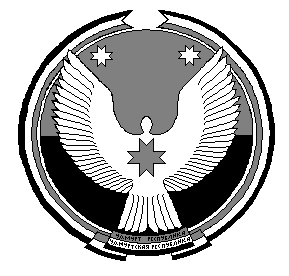 «Гозек»муниципал кылдытэтысьдепутатъёслэн Кенешсы     с.Горняк 16 сентября  2016 г.      № 40.1